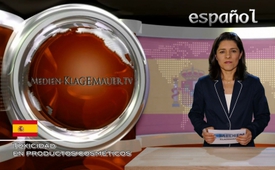 Productos Cosmeticos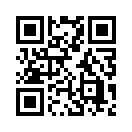 En el año 2014 se han gastado 108 Mil Millones de Dólares para productos del cuidado corporal y cosméticos. Los productos contienen muchas substacias nocivas...En el año 2014 se han gastado 108 Mil Millones de Dólares para productos del cuidado corporal y cosméticos. Los productos contienen muchas substacias nocivas. Cerca de 13.000 químicos han sido empleados en la fabricación de productos cosméticos y de cuidado corporal. De ellos solamente un 10% han sido comprobados en su seguridad. De muchas substancias es conocido que son venenosas. Los más peligrosos son aquellos que son substancias hormonalmente activas. Estos son químicos, que son tomados por el cuerpo humano como hormonas y con ello intervienen en el fino y balanceado sistema hormonal. Las 12 substancias con hormonas activas son: Dioxinas, atrazina, ftalatos, bisfenol (BPA), per - clorato, medio ignífugo, plomo, mercurio, arsénico, perfluorocarbono (PFC, HFC P), ésteres del ácido fosfórico y éteres de glicol. Muchos de ellos son también cancerígenos o en general tóxicos para el cuerpo humano. Según la OMS basta solamente una pequeña cantidad de una sustancia tóxica, para desencadenar un daño en embriones. Entonces se formula la pregunta de cara a estos productos corporales y cosméticos nocivos a la salud,  ¿por qué la OMS no ha llamado a un estado mundial de emergencia sanitaria, tal y como la ha hecho con el virus Zika? Estimados señores y señoras, infórmese y fórmese su propia opinión. Los esperamos en la próxima emisión. Hasta luego.de -Fuentes:Fuentes: www.zeitenschrift.com/artikel/kosmetik-gift-in-der-gesichtscreme#.VrkYyVLd6SoEsto también podría interesarle:---Kla.TV – Las otras noticias ... libre – independiente – no censurada ...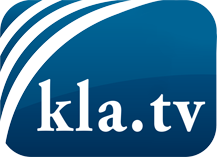 lo que los medios de comunicación no deberían omitir ...poco escuchado – del pueblo para el pueblo ...cada viernes emisiones a las 19:45 horas en www.kla.tv/es¡Vale la pena seguir adelante!Para obtener una suscripción gratuita con noticias mensuales
por correo electrónico, suscríbase a: www.kla.tv/abo-esAviso de seguridad:Lamentablemente, las voces discrepantes siguen siendo censuradas y reprimidas. Mientras no informemos según los intereses e ideologías de la prensa del sistema, debemos esperar siempre que se busquen pretextos para bloquear o perjudicar a Kla.TV.Por lo tanto, ¡conéctese hoy con independencia de Internet!
Haga clic aquí: www.kla.tv/vernetzung&lang=esLicencia:    Licencia Creative Commons con atribución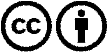 ¡Se desea la distribución y reprocesamiento con atribución! Sin embargo, el material no puede presentarse fuera de contexto.
Con las instituciones financiadas con dinero público está prohibido el uso sin consulta.Las infracciones pueden ser perseguidas.